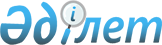 Об утверждении Соглашения между Правительством Республики Казахстан, Правительством Кыргызской Республики и Правительством Республики Узбекистан о сотрудничестве в области туризмаПостановление Правительства Республики Казахстан от 16 сентября 1999 № 1394



          Правительство Республики Казахстан постановляет:




          1. Утвердить Соглашение между Правительством Республики Казахстан, 
Правительством Кыргызской Республики и Правительством Республики 
Узбекистан о сотрудничестве в области туризма, совершенное в городе 
Ташкенте 8 декабря 1997 года.




          2. Настоящее постановление вступает в силу со дня подписания. 








          Премьер-Министр




    Республики Казахстан     




                                                          Соглашение




                              между Правительством Республики Казахстан,




                                  Правительством Кыргызской Республики и




                      Правительством Республики Узбекистан о сотрудничестве




                                                  в области туризма








          Правительство Республики Казахстан, Правительство Кыргызской 
Республики и Правительство Республики Узбекистан, именуемые в дальнейшем 
стороны,




          руководствуясь Договором о вечной дружбе, подписанном между тремя 
государствами;




          принимая во внимание важную роль туризма в экономическом, социальном 
и культурном прогрессе;




          в целях создания благоприятных условий для развития туризма и более 
полного ознакомления с историей и культурной жизнью трех государств;




          исходя из взаимного интереса и расширения сотрудничества, решили 
заключить настоящее Соглашение о нижеследующем:








                                                            Статья 1




          Стороны будут способствовать расширению сотрудничества в области 
туризма в целях ознакомления граждан своих государств с достижениями в 
области экономики, социального развития, культуры, с природой и
достопримечательностями, а также с историческими памятниками и 
национальными традициями народов трех стран.








                                                            Статья 2




          Стороны будут сотрудничать в области развития международного туризма 
на основе равноправия, взаимной выгоды и в целях увеличения туристского 
потока содействуют упрощению визовых, таможенных формальностей, 
обмениваются списками туристических фирм.








                                                            Статья 3




          Стороны будут способствовать обмену опытом во всех областях  
международного и внутреннего туризма, содействовать сотрудничеству между  
национальными туристскими администрациями Сторон и другими организациями, 
занимающимися вопросами туризма и его развития.








                                                            Статья 4




          Стороны также будут содействовать распространению туристской 
информации для привлечения потока туристов путем публикации рекламных  
материалов, обмена информацией, печатными изданиями, выставками,
фильмами и проведением различных симпозиумов и семинаров.








                                                            Статья 5




          Стороны будут оказывать взаимную помощь в обучении персонала 
туристских комплексов и содействовать обмену специалистами соответствующих 
органов по туризму, способствовать соответствующим ведомствам и
заинтересованным организациям в создании совместных предприятий и в 
реализации других инвестиционных проектов в сфере туризма.








                                                            Статья 6




          Стороны через соответствующие туристские органы будут осуществлять 
обмен мнениями о сотрудничестве, опыте работы по деятельности в 
международных туристских организациях.








                                                            Статья 7




          Стороны, в случае необходимости, будут проводить консультации по 
вопросам, связанным с выполнением настоящего Соглашения.








                                                            Статья 8




          Стороны, в целях развития связей в области туризма, обязуются принять 
меры, соответствующие международным стандартам, для обеспечения 
безопасности и защиты туристских поездок.








                                                            Статья 9




          Настоящее Соглашение вступает в силу со дня сдачи на хранение   
депозитарию последнего уведомления о выполнении подписавшими его      
сторонами внутригосударственных процедур, необходимых для вступления его в 
силу, и действует в течение пяти лет. По взаимной договоренности Стороны 
могут продлить срок его действия.




          Каждая Сторона может прекратить свое участие в Соглашении путем 
направления депозитарию официального письменного уведомления о своем 
намерении выйти из Соглашения не менее чем за шесть месяцев.






     Совершено в городе Ташкенте 8 декабря 1997 года в одном подлинном 
экземпляре на русском языке.
     Подлинный экземпляр находится в Исполнительном комитете   
Межгосударственного Совета Республики Казахстан, Кыргызской Республики и   
Республики Узбекистан, который направляет в каждое государство-участник 
его заверенную копию.

За Правительство            За Правительство        За Правительство
Республики                  Кыргызской              Республики
Казахстан                   Республики              Узбекистан             
     
     (Специалисты: Склярова И.В.,
                   Кушенова Д.С.)                          
      
      


					© 2012. РГП на ПХВ «Институт законодательства и правовой информации Республики Казахстан» Министерства юстиции Республики Казахстан
				